         Положение о проведении конкурса костюмов из бросового материала «ЭКО - мода - 2024"1. Общие положения:1.1. Настоящее Положение о проведении конкурса «ЭКО-мода-2024» (далее – Конкурс для образовательных учреждений Няндомского округа, посвященного формированию экологической культуры обучающихся, определяет условия и порядок проведения Конкурса, сроки предоставления и основные требования к конкурсным работам, процедуру определения и награждения победителей.1.2. Цель проведения Конкурса – привлечение внимания к вопросу защиты окружающей среды, повышения уровня экологической культуры детей, воспитания социальной ответственности и активной гражданской позиции.1.3.Задачами Конкурса являются: формирование бережного отношения к природе; выявление талантливых, творческих людей; демонстрация одежды из нетрадиционных материалов (подручный, бросовый*);*(Бросовый материал — это все то, что можно без жалости выкинуть, а можно  использовать, дав волю безграничной детской фантазии. Бросовым материалом называют все то, что люди обычно выбрасывают). развитие фантазии и творчества участников.2. Организаторы конкурса2.1.Организаторами Конкурса являются:- Управление образования администрации Няндомского муниципального округа;- муниципальное бюджетное общеобразовательное учреждение "Средняя школа №3 г.Няндома"3. Сроки проведения Конкурса3.1. Конкурс проводится: 02 февраля 2024 года в 10.00 на базе ЦРР Детский сад «Родничок» г. Няндома 08 февраля  2024 года в 16.00 на базе МБОУ СШ    №3 г.Няндома. 4. Участники Конкурса4.1. В конкурсе принимают участие:- Воспитанники ДОУ - Обучающиеся образовательных организаций;младшая возрастная группа – 7-10 летстаршая возрастная группа – 11-15 лет4.2. Заявки на участие в Конкурсе принимаются на электронный адрес (ndmooo@yandex.ru) по 31 января 2024 года включительно.5. Условия проведения Конкурса5.1. Участник, принимая участие в Конкурсе, соглашается со всеми условиями проведения Конкурса.5.2. Для участия в Конкурсе необходимо:− изготовить модель одежды с использованием бросового материала (пластик, картон, целлофан, фольга, одноразовая упаковка (посуда) и другой подручный материал) своими руками. Модель одежды может быть дополнена украшениями, головным уборомили аксессуарами, изготовленными своими руками из бросового материала.− предоставить на конкурс костюм, изготовленный из бросового материала,придумать название, принять участие в конкурсном дефиле.− продолжительность презентации костюма (коллекции) – не более 3 минут.(Презентация костюма должна включать информацию об использованных материалах.Может быть выполнена в любой форме - песни, стихотворения, прозы, сценки и т.д.;Может быть использована группа поддержки, если в этом есть необходимость).5.3. Представленная на Конкурс работа может быть, как индивидуальной, так и коллективной (до 5 человек).5.4. Заявка (Приложение 1) на участие в Конкурсе оформляется по установленной форме. Заполнение всех пунктов ОБЯЗАТЕЛЬНО. Заявка должна быть поданы не позднее срока, указанного в пункте 4.2. настоящего Положения. Работы, присланные после обозначенного срока, приниматься не будут!5.5. Работы могут быть отклонены в следующих случаях:✓ Не соответствуют тематике Конкурса;✓ Предоставлены после окончания срока их приема;5.6. Организатор Конкурса оставляет за собой право на размещение фото конкурсных работ на официальном сайте и на страницах учреждения в социальных сетях.6. Система оценивания конкурсных работ6.1 Критерии оценки конкурсных работ:Идея и фантазия (0-5 баллов)Эстетичность (0-5 баллов)Трудоемкость и сложность(0-5 баллов)Оригинальность костюма(0-5 баллов)Экологичность(0-5 баллов)Зрелищность презентации(0-5 баллов)Практичность(0-5 баллов)Артистичность модели(0-5 баллов)Обаяние модели(0-5 баллов)Изящность модели(0-5 баллов)7. Подведение итогов Конкурса и награждение7.1. Для оценки конкурсных работ (выступлений) участников создается Комиссия, состав которой формируется на усмотрение Организатора Конкурса. В задачу комиссиивходит определение победителей.7.2. Участники награждаются грамотами и подарками. Члены жюри вправе отметить особенные работы специальными призами. Зрители конкурса выбирают победителя  в номинации «Приз зрительских симпатий» тайным голосованием.Членам жюри и педагогам, подготовившим участников, а также организовавшим мероприятие, вручаются благодарности.7.3. Остальные участники награждаются сертификатами участия.7.4. Решение членов жюри является окончательным. Оценочные листы членов жюри конфиденциальны, демонстрации или выдаче не подлежат.7.5. По итогам конкурса подача апелляции не предусмотрена.8. Дополнительная информация:Контактная информация организатора Конкурса «ЭКО-мода-2024»: - Кудринская Е.В., советник директора МБОУ «Средняя школа №3», 8-911-588-42-81.- Н.Н.Конева, главный специалист отдела образовательных организаций Управления образования - 8 (81838) 6-22-63.Фотографии примерных готовых работ прилагается согласно Положению  (Приложении 2)Приложение 1Заявкана участие в Конкурсе костюмов из бросового материала «ЭКО-мода-2024"Адрес эл. почты: Заявка на участие в конкурсеПолное название ОУ____________________________________________________Ф.И.О. участника (для учащихся указать класс)     _________________________ ____________________________________________________________________Полный возраст участника_______________________________________Ф.И.О. руководителя___________________________________________________Название костюма _____________________________________________________Краткое описание костюма ________________________________________________________________________________________________________________________________________________________________________________________________Материал, из которого изготовлены аксессуары, атрибуты_______________________________________________________________________________________________________________________________________________________________________________________________________________Контактная информацияПриложение 2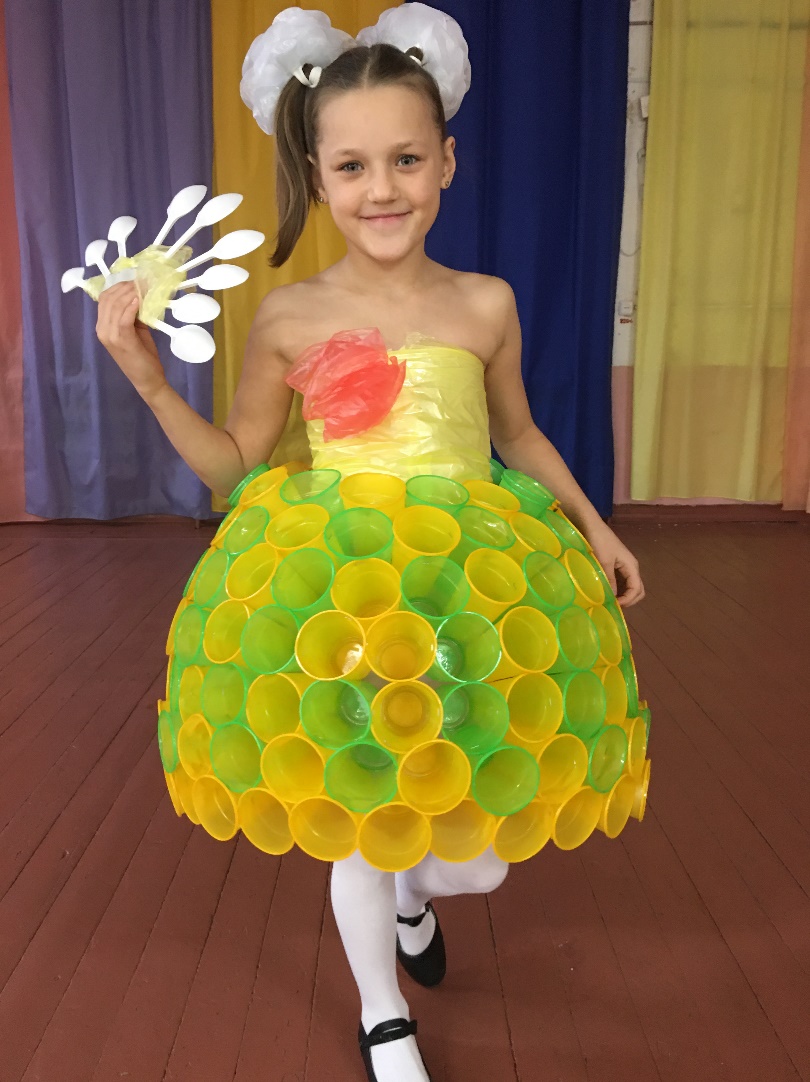 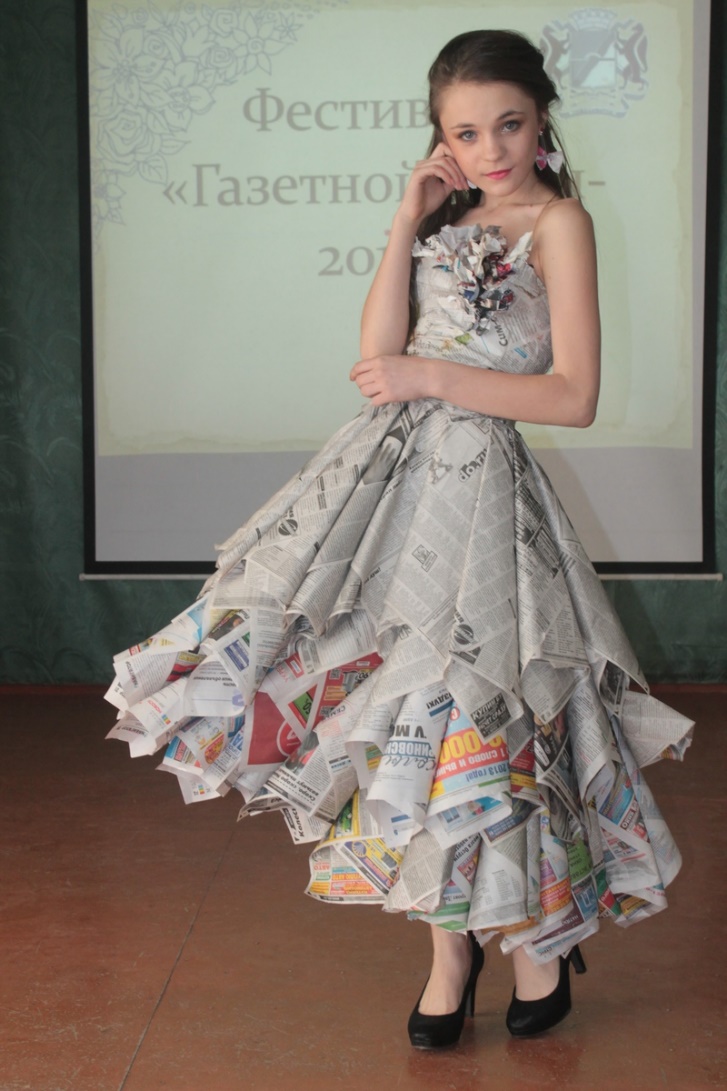 УТВЕРЖДЕНО: приказом Управления образования администрации Няндомского муниципального округаот 02.02.2024  № 49 